Тести по темі: Харчова промисловість в Україні та світі.(виконати до 27.03)1. Розвиток харчової промисловості більшою мірою залежить від розвитку: А)сільського господарстваБ)хімічної промисловостіВ)будівельної промисловостіГ)легкої промисловості2. Виробництво продукції, зображеної на ілюстрації, орієнтується: 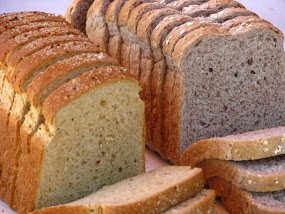 А)на дешеву робочу силуБ)на транспортні магістраліВ)на сировинуГ)на споживача3. Виробництво продукції, зображеної на ілюстрації, орієнтується: 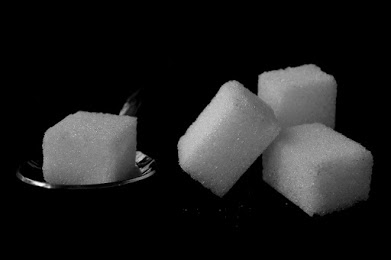 А)на дешеву робочу силуБ)на транспортні магістраліВ)на сировинуГ)на споживача4. На виробництві гострих соусів спеціалізується українська компанія: А)"Конті"Б)"Нібулон"В)"Олейна"Г)"Чумак"5. Виберіть із перелічених міст України центр рибоконсервної промисловості: А)КерчБ)ІзмаїлВ)МелітопольГ)Каховка6. Укажіть місто, де розташоване головне підприємство кондитерської компанії "Конті": А)КиївБ)ДонецькВ)ХарківГ)Полтава7. Укажіть місто, де розташоване головне підприємство кондитерської компанії "Світоч": А)ЛьвівБ)ПолтаваВ)ТростянецьГ)Житомир8. Розвиток рибної і рибоконсервної промисловості переважно у південній частині України обумовлений в основному: А)розвиненою мережею допоміжних і суміжних виробництвБ)наявністю значного споживача продукціїВ)наявністю тут вільної робочої силиГ)приморським положенням регіону9. Одні із найякісніших виробників соку "Сандора" розміщені у місті: А)ХерсонБ)СімферопольВ)МиколаївГ)Одеса10. "Молочною фермою Європи" називають країну: А)Велику БританіюБ)БельгіюВ)ФранціюГ)Данію11. Укажіть галузь харчової промисловості, виробництво продукції якої позначено на картосхемі України: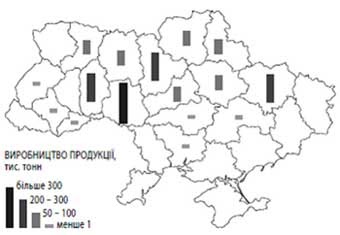 А)плодоовочеконсервнаБ)цукроваВ)олійнаГ)спиртова12. Укажіть рядок із назвами областей України, в яких розміщена найбільша кількість підприємств олійно-жирової промисловості: А)Чернівецька, Вінницька, Закарпатська, ЧернігівськаБ)Одеська, Запорізька, Рівненська, ВолинськаВ)Дніпропетровська, Донецька, Луганська, КіровоградськаГ)Вінницька, Хмельницька, Черкаська, Полтавська13. Якими традиційними галузями промисловості славляться на світовому ринку Італія, Нідерланди, Швейцарія? А)виноробна промисловістьБ)порцеляно-фаянсова промисловістьВ)маслосироробна промисловістьГ)парфумерна промисловість13. Якими традиційними галузями промисловості славляться на світовому ринку Франція, Іспанія, Молдова? А)маслосироробна промисловістьБ)рибна промисловістьВ)виноробна промисловістьГ)пивоварна промисловість14. Рибні консерви "шпроти" виробляють в такій країні, як: А)БельгіяБ)НімеччинаВ)ЛатвіяГ)Польща15. Укажіть країни, у яких цукор виробляють здебільшого з місцевої цукрової тростини: А)Лаос, УкраїнаБ)Франція, КитайВ)Бразилія, ІндіяГ)США, Німеччина16. Укажіть країни, у яких цукор виробляють здебільшого з цукрового буряка: А)Австралія, СШАБ)Індонезія, КитайВ)Куба, ПортугаліяГ)Польща, Франція17. Укажіть, яка з країн Африки спеціалізується на виробництві кави: А)ЄгипетБ)Південно-Африканська РеспублікаВ)ЕфіопіяГ)Алжир18. Укажіть країну Латинської Америки, яка є одним із найбільших світових експортерів зерна та м'яса: А)БразиліяБ)ЧиліВ)АргентинаГ)Венесуела19. Які адміністративні одиниці України вирізняються найбільшою концентрацією підприємств цукрової промисловості? (відповідей більше ніж 1)1.Луганська область2.Вінницька область3.Хмельницька область4.Тернопільська область5.Закарпатська область6.Автономна Республіка Крим20. Виберіть галузі харчової промисловості, які зорієнтовані в своєму розміщенні на споживача: (відповідей більше ніж 1)1.цукрова2.маслосироробна3.молочна4.кондитерська5.пивоварна6.плодоовочеконсервна21. Виберіть галузі харчової промисловості, які зорієнтовані в своєму розміщенні на сировину: (відповідей більше ніж 1)1.хлібопекарна2.макаронна3.рибна4.цукрова5.олійна6.кондитерська22. Виберіть із переліку країни, які спеціалізуються на виробництві чаю: (відповідей більше ніж 1)1.Індія2.Китай3.Шрі-Ланка4.Нігерія5.Гана6.Колумбія7.Кот-Д-Івуар23. Виберіть із переліку країни, які спеціалізуються на виробництві кави: (відповідей більше ніж 1)1.Гана2.Бразилія3.Індія4.Китай5.Колумбія6.Індонезія7.Кот-Д-Івуар24. Виберіть із переліку країни, які спеціалізуються на виробництві какао: (відповідей більше ніж 1)1.Китай2.Гана3.Кот-Д-Івуар4.Шрі-Ланка5.Колумбія6.Індія7.Нігерія25. Виберіть із переліку країни, які спеціалізуються на виробництві оливкової олії: (відповідей більше ніж 1)1.Франція2.Велика Британія3.Німеччина4.Іспанія5.Греція6.Італія7.ДаніяТести по темі: Легка промисловість в Україні та світі(виконати до 27.03)1. Яка галузь господарства забезпечує легку промисловість сировиною? А)паливнаБ)машинобудуванняВ)транспортГ)сільське господарство2. Яка з галузей текстильної промисловості України працює виключно на власній сировині? А)бавовнянаБ)шовковаВ)ллянаГ)вовняна3. Яка з галузей текстильної промисловості України працює виключно на імпортній сировині? А)ллянаБ)бавовнянаВ)шовковаГ)вовняна4. Укажіть галузі текстильної промисловості України, які базуються на привізній сировині: А)бавовняна та вовнянаБ)лляна та вовнянаВ)шовкова та ллянаГ)вовняна та шовкова5. Де доцільно розташовувати нові підприємства легкої промисловості? А)курортних центрахБ)у великих містахВ)металургійних центрахГ)малих і середніх центрах6. Які фактори є основними в розміщенні шкіряно-взуттєвої промисловості? А)наявність споживачаБ)джерела сировиниВ)жіночі трудові ресурсаиГ)транспортні шляхи7. Укажіть центр виробництва лляних тканин в Україні: А)КропивницькийБ)ЗапоріжжяВ)СумиГ)Житомир8. Укажіть центр бавовняної промисловості в Україні: А)УжгородБ)ЛуцькВ)ТернопільГ)Кропивницький9. Укажіть рядок з назвами основних галузей легкої промисловості: А)швейна, взуттєва, виробництво інструментів та освітлювальних приладівБ)трикотажна, фармацевтична, порцеляно-фаянсоваВ)текстильна, швейна, шкіряно-взуттєва, хутроваГ)текстильна, виробництво товарів побутової хімії, лаків і фарб10. Укажіть основний фактор розвитку лляної галузі легкої промисловості: А)транспортні шляхиБ)трудові ресурсиВ)сировинаГ)споживач11. Укажіть рядок з назвами сировини для текстильної промисловості: А)ріпак, кунжут, сизальБ)синтетичні волокна, хутро, вовнаВ)вовна, льон, ликоГ)бавовна, льон, коноплі, синтетичні волокна12. Укажіть найбільші центри швейної промисловості в Україні: А)Луцьк, Рівне, ЖитомирБ)Харків, Тисмениця, КаховкаВ)Київ, Львів, ХарківГ)Дніпро, Суми, Теребовля13. Виробництво килимів зосереджено: А)ХерсонБ)БогуславВ)ОдесаГ)Донецьк14. Шовкова промисловість розвинута: А)у Тернополі, Херсоні, ДонецькуБ)у Львові, Ужгороді, КропивницькомуВ)У Харкові, Полтаві та СумахГ)у Києві, Черкасах, Луцьку15. Центр конопледжутової промисловості: А)МукачевоБ)ОдесаВ)СумиГ)Хмельницький16. Виріб, зображений на ілюстрації, є продукцією народних майстрів: 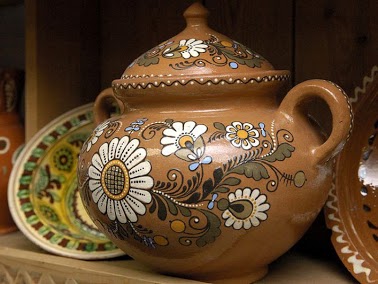 А)ОпішніБ)ПетриківкиВ)РешетилівкиГ)Косова17. Виріб, зображений на ілюстрації, є продукцією народних майстрів: 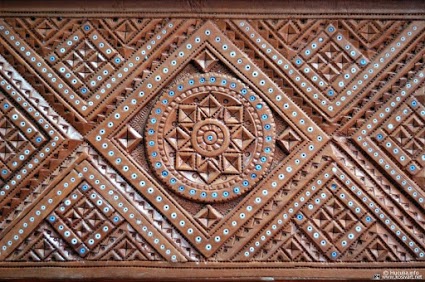 А)РешетилівкиБ)ОпішніВ)ПетриківкиГ)Косова18. Килимарство, ткацтво, різьблення по дереву розвинені: А)у КоростеніБ)у КролевціВ)у ПетриківціГ)у Косові19. Виготовлення унікальних рушників розвинене: 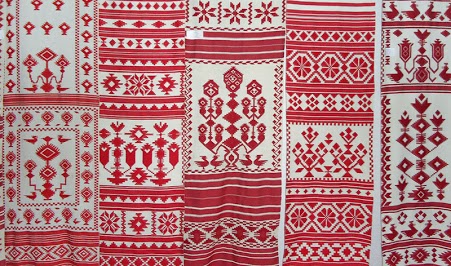 А)у КролевціБ)у КоростеніВ)у ПетриківціГ)у Косові20. Унікальний вид народного промислу, що славить Україну на увесь світ: 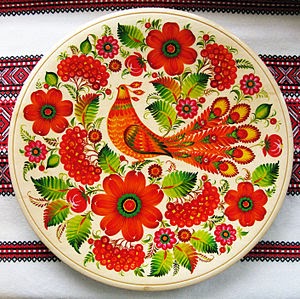 А)Петриківський розписБ)Самчиківський розписВ)Косівський розписГ)Опішнянський розпис21. Визначте країну, яка за вартістю експортованого одягу посідає перше місце у світі: А)ІндіяБ)ІталіяВ)СШАГ)Китай22. "Світовими столицями моди" вважають міста: А)Ніцца, Москва, Ліверпуль, АмстердамБ)Париж, Лондон, Мілан, Нью-ЙоркВ)Мюнхен, Копенгаген, Прага, КиївГ)Вашингтон, Афіни, Рим, Барселона23. Найважливіша волокниста культура світу - це: А)сизальБ)бавовникВ)льонГ)джут24. Одним із найбільших світових виробників бавовняних тканин (30% світового виробництва) є: А)РосіяБ)КитайВ)ЄгипетГ)Індія25. Найбільшим виробництвом взуття у Європі та другою країною у світі є: А)ІспаніяБ)ІталіяВ)ГреціяГ)Франція26. Яка країна є одним із найбільших світових виробників джутових тканин? А)ЯпоніяБ)БангладешВ)КитайГ)США27. Найтоншу тканину - сарі - традиційно виготовляють у: А)КанадіБ)ЯпоніїВ)ІталіїГ)Індії28. Виберіть основні техніко-економічні особливості легкої промисловості: (відповідей більше ніж 1)1.наукомісткість2.працемісткість3.водомісткість4.неекологічність5.матеріаломісткість6.енергомісткість29. Найвідомішим виробником коштовних килимів ручної роботи є: 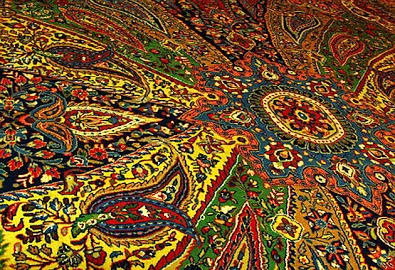 А)БолівіяБ)ІранВ)КувейтГ)Мексика